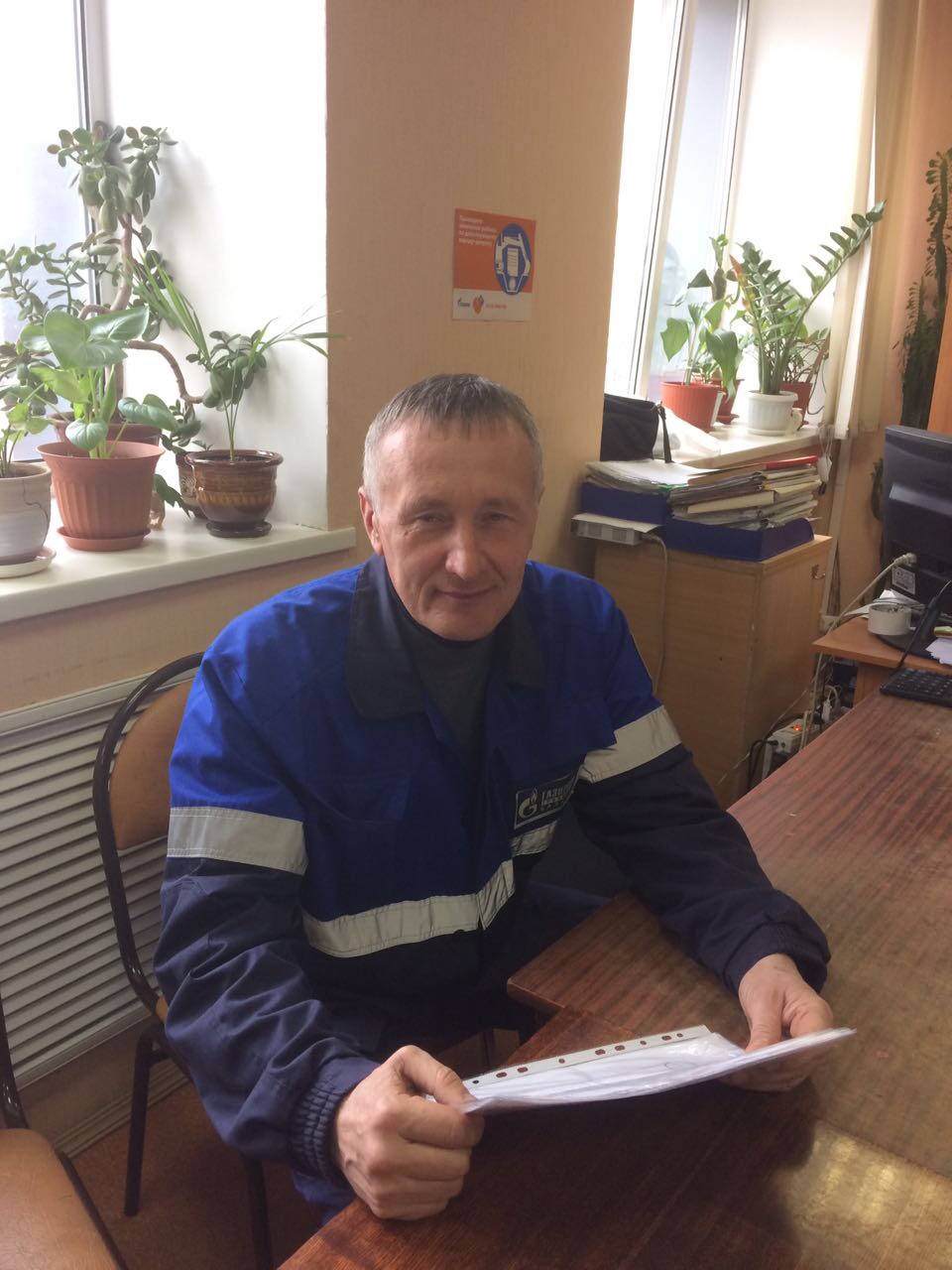 Автор Галиев Рамиль Касимович, зам.начальника службы по ПГ ЭПУ «Казаньгоргаз»Пришла весна, четвертый  год войныКазалось, что земля уже не сможетИзраненная телом и душойДать жизнь природе искалеченной войноюОгнем пожаров выжжена онаИ раны от разрывов кровоточатНо сердце бьется и жива земляЛишь замерла перед прыжком и затаиласьВ ней дух бунтарский, наших предков духДля них свобода как и честь дороже жизниИ если надо за свободу умеретьЖизнь отдадут без страха, сожаленияИ стиснув зубы как в бою последнем И мощь и ярость сжав в стальной кулак Вздохнет и выплюнет войны смертельные осколкиДля жизни будущей еще один дав шансИ оживет природа и проснетсяГлотнув живительный бальзам Родной землиПридет весна, а с ней и ПобедаВедь этот день мы приближали как могли!Что такое на войне тишинаЧто такое на войне тишина Это ночь на небе звезды и луна.Спят бойцы и снится им родимый домБатя мастерит стучит топорМама бегает хлопочет у плитыБудто не было проклятой той войныА еще стоят березки у реки Шелестят листвой приди ко мне, придиИ скамейка где сидели до утра Взявшись за руки влюбленные сердца.Что такое на войне тишинаПеред боем просто страшная онаВжавшись в землю наши войны лежатИ сердца стучат, стучат, стучат. Боже праведный спаси и помоги Дай мне силы и меня ты сбереги.Ведь у мамы я один, она однаБудь же проклята такая тишина! Что такое на войне тишинаЭто редкая солдатская слезаКогда во  вражеском захваченном тылуХоронили тех кто пал в ночном боюУходила разведрота на войнуТихо молча охраняя тишину.